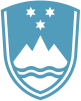 Statement by Sloveniaat theUNGA Third CommitteeInteractive Dialogue with the Independent Expert on the Enjoyment of all Human Rights by Older PersonsNew York, 29 September 2022Mr Chairperson,we welcome the latest report of the Independent Expert on older persons and the right to adequate housing. Slovenia remains sensitive to gender aspects of ageing. As statistical data show, older women are likelier to live longer and are such at higher risk of losing their homes, of being institutionalized or living in inadequate housing. Factors such as poverty, gender inequality, ageism and age-based discrimination further contribute  to their plausible vulnerability. In some instances, women are exposed to violence or abuse by their partners, adult children or other relatives. The meaningful participation of older persons and/or their representative organizations is necessary when discussing and designing policies and programs for older persons. Mme Independent Expert,In your report, you also recommend to states to provide age-friendly housing adapted to the needs and rights of older persons. How would we best address the complex issue of ageism and gender inequality in the current approaches to fulfil the right to adequate housing for older persons, in particular older women?Older persons must be treated with dignity and respect and their specific needs must be taken into consideration. Finally, allow me to reiterate Slovenia’s full support for your work and your mandate.  Thank you. 